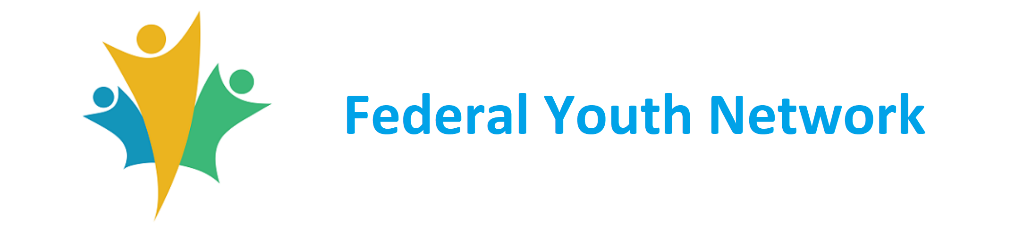 Email callout to mentors (template for recurring sessions)Subjet : Participate in the Federal Youth Network’s virtual speed mentoring series! // Participation à la série virtuelle de mentorat éclair du Réseau des jeunes fonctionnaires fédéraux!(le français suit l’anglais)Colleagues,Are you passionate about connecting with others and sharing your expert professional knowledge? If yes, then sign up for one of the Federal Youth Network’s (FYN) speed mentoring sessions! Speed mentoring connects public servants (including students and young professionals) with knowledgeable and insightful leaders for networking and mentoring. Please note that EX status is not a requirement to participate as a mentor! The next virtual speed mentoring sessions will take place virtually (on Zoom) on:  Wednesday, March 16 from 2:00 – 3:00 EST (English) (EXAMPLE)DateDateWhat: The National Capital Region Young Professionals Network (NCRYPN) and the FYN present 90-minute sessions of virtual, structured speed mentoring. Groups of 4 to 5 mentees will meet with one mentor for 15 minutes at a time (through Zoom breakout rooms). There will be four rounds of networking per session. This will be an opportunity for you to share your advice and answer questions related to career development, work-life balance, and the inner workings of the Government of Canada.Who: All leaders from across the public service are invited to be mentors and all public servants are invited to be mentees. Additional information: For updates on the speed mentoring sessions, please see our Twitter accounts @FYN_RJFF @NCRYPN_RJPRCN using the #CBC_CDC hashtag.Ready to be a mentor in a speed mentoring session? It’s your (virtual) presence that drives these sessions! To participate, send your name, position, short bio and photo to fynrjff1@gmail.com by *date here* and we will follow up with further registration details.Should you have any questions, please reach out at anytime. We look forward to seeing all of you at one of the speed mentoring sessions!Your FYN and NCRYPN team****Cher collègues,Êtes-vous passionné d’établir des liens avec les autres et de partager de vos connaissances professionnelles ? Si oui, inscrivez-vous à une des sessions du mentorat éclair du Réseau fédéral des jeunes (RJFF) !Le mentorat éclair met en relation des fonctionnaires (y compris les étudiants et les jeunes professionnels) avec des leaders bien informés et perspicaces pour le réseautage et le mentorat.Veuillez noter qu’un poste EX n'est pas requis pour participer en tant que mentor.Les prochaines sessions du mentorat éclair auront lieu virtuellement (sur Zoom) le :  Session français : mercredi le 16 mars de 14h à 15h30 (HNE) (EXEMPLE)DateQuoi : Le Réseau des jeunes professionnels de la régional de la capitale nationale (RJPRCN) et le RJFF présentent trois séances de 90 minutes de mentorat éclair virtuel et structuré. Des groupes de 4 à 5 mentorés rencontreront un mentor pendant 15 minutes à la fois (via les salles de discussion Zoom). Il y aura quatre tours de réseautage par session. Ce sera l'occasion pour vous de partager vos conseils et de répondre à des questions liées au développement de carrière, à la conciliation travail-vie personnelle et aux rouages ​​du gouvernement du Canada.Qui : Tous les leaders de la fonction publique en tant que mentors et, bien sûr, tous les fonctionnaires sont invités à être mentorés.Pour plus d'informations : Pour des mises à jour avant l'événement, veuillez consulter les comptes Twitter @FYN_RJFF et @NCRYPN_RJPRCN Prêt à être un mentor dans une session de mentorat éclair? C'est votre présence (virtuelle) qui anime les sessions! Pour participer, veuillez envoyer votre nom, poste, une courte biographie et une photo à fynrjff1@gmail.com avant le *date* et nous vous enverrons les détails de votre inscription.Si vous avez des questions, veuillez nous contacter à tout moment.Nous nous réjouissons de vous voir tous à l'une des sessions de mentorat éclair!Votre équipe du RJFF et du RJPRCN